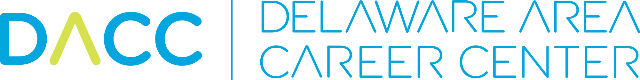 The Delaware Gazette | Teen of the Week ApplicationName: ________________________________________________________ Phone(_____)___________________________Student e-mail address: _________________________________________________________________________________Parent’s Name: ________________________________________________________________________________________Address: _________________________________________________________ City ______________ Zip _______________Home school district:  ___________________________________________________________________________________Age: ______   Date of Birth: ____________  GPA _______ Guidance Counselor’s Signature ___________________________School ActivitiesFreshman: ________________________________________________________________________________________________________________________________________________________________________________________________Sophomore: _______________________________________________________________________________________________________________________________________________________________________________________________Junior: _____________________________________________________________________________________________________________________________________________________________________________________________________Senior: _____________________________________________________________________________________________________________________________________________________________________________________________________Community Activities, Awards, Employment__________________________________________________________________________________________________________________________________________________________________________________________________________________________________________________________________________________________________________________Essay Questions Please include an essay on the following subjects:What else should we know about you?Describe one or two specific events or accomplishments in your life that have helped to shape the person you have become.Return your application to Alicia Mowry or Marsha Link by noon on Monday November 3, 2014Teen of the Week was created to recognize the community’s outstanding youth and support their higher education aspirations.Honorees are outstanding high school students who have worked hard to achieve success, both in and out of the classroom.                                         Although having a high GPA is a plus, it is not necessary to be a 4.0 student to participate.                                                               